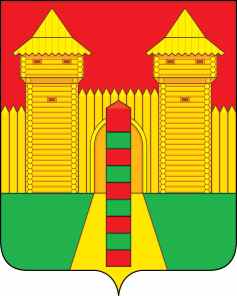 АДМИНИСТРАЦИЯ  МУНИЦИПАЛЬНОГО  ОБРАЗОВАНИЯ «ШУМЯЧСКИЙ  РАЙОН» СМОЛЕНСКОЙ  ОБЛАСТИРАСПОРЯЖЕНИЕот  29.01.2021г.    № 23-р           п. ШумячиВ соответствии с постановлением Администрации муниципального образования «Шумячский район» Смоленской области от 11.10.2005 г. № 287 «О муниципальном звене «Шумячский район» Смоленской областной подсистемы единой государственной системы предупреждения и ликвидации чрезвычайных ситуаций»1. Утвердить прилагаемый персональный состав членов Комиссии по предупреждению и ликвидации чрезвычайных ситуаций и обеспечению пожарной безопасности Администрации муниципального образования «Шумячский район» Смоленской области.2. Признать утратившим силу распоряжение Администрации муниципального образования «Шумячский район» Смоленской области от 19.03.2020г.  № 117-р «Об утверждении персонального состава и схемы оповещения членов Комиссии по предупреждению и ликвидации чрезвычайных ситуаций и обеспечению пожарной безопасности Администрации муниципального образования «Шумячский район» Смоленской области».3. Контроль за исполнением настоящего распоряжения оставляю за собой.Глава муниципального образования «Шумячский район» Смоленской области                                                А.Н. ВасильевПЕРСОНАЛЬНЫЙ СОСТАВчленов Комиссии по предупреждению и ликвидации чрезвычайных ситуаций и обеспечению пожарной безопасности Администрации муниципального образования «Шумячский район»            Смоленской областиОб утверждении персонального состава членов Комиссии по предупреждению и ликвидации чрезвычайных ситуаций и обеспечению пожарной безопасности  Администрации муниципального образования «Шумячский район» Смоленской областиУТВЕРЖДЕНраспоряжением Администрации муниципального образования «Шумячский район» Смоленской областиот 29.01.2021г. № 23-р №№Фамилия, имя,отчествоТелефоныТелефонып/пФамилия, имя,отчестворабочийсотовый1.Председатель комиссииВасильев Александр Николаевич – Глава муниципального образования «Шумячский район» Смоленской области4-11-448-910-787-28-012.Заместитель председателя комиссииГавриков Николай Николаевич – начальник 51 ПСЧ ОФПС ГПС ГУ МЧС России по Смоленской области, (по согласованию)4-12-058-951-692-60-803.Секретарь комиссииЖуркович Алексей Викторович – начальник отдела по ГО и ЧС Администрации муниципального образования «Шумячский район» Смоленской области4-16-448-951-691-84-01Члены комиссии:Члены комиссии:Члены комиссии:Члены комиссии:4.Андрюшайтис Дмитрий Зенонович– начальник Шумячской газовой службы АО «Газпром газораспределение Смоленск»  (по согласованию)4-22-028-906-668-08-485.Бондарев Алексей Викторович – начальник Шумячского РЭС филиала ПАО МРСК Центра  «Смоленскэнерго» (по согласованию)4-15-058-910-786-23-296.Буяков Аркадий Степанович – заместитель директора - начальник Шумячского филиала СОГБУ «Смоленскавтодор»  (по согласованию) 4-23-648-910-113-06-277.Вознова Юлия Викторовна – начальник Финансового управления Администрации муниципального образования «Шумячский район» Смоленской области4-19-448-920-306-37-228.Галковская Любовь Ивановна – главный врач ОГБУЗ «Шумячская ЦРБ» (по согласованию)4-10-038-910-720-04-078-962-191-06-579.Долусов Андрей Леонидович – главный специалист в Рославльском районе отдела социальной защиты населения в Шумячском районе (по согласованию) 4-20-338-906-669-09-1810.Козлов Анатолий Николаевич  –  заместитель директора - лесничий Шумячского лесничества филиала ОГКУ «Смолупрлес» (по согласованию)4-26-698-950-703-37-6011.Кулешова Инна Витальевна – управляющий делами Администрации муниципального образования «Шумячский район» Смоленской области4-16-968-910-715-73-0512.Лазарева Валентина Анатольевна – председатель Совета Шумячского РайПО (по согласованию)4-10-538-964-619-95-2913.Сапегин Андрей Михайлович – начальник МУП «Шумячское РПО КХ»4-16-508-903-894-23-3414.Соленков Сергей Владимирович – инженер электросвязи Рославльского ЛТЦ (по согласованию)4-11-408-920-302-95-1515.Старовойтов Юрий Александрович – начальник Отдела экономики и комплексного развития Администрации муниципального образования «Шумячский район» Смоленской области4-15-448-951-697-23-0616.Стародворова Наталья Анатольевна – начальник Отдела по строительству, кап. ремонту и ЖКХ Администрации муниципального образования «Шумячский район» Смоленской области4-11-748-952-539-39-1917.Удалой Денис Владимирович – начальник пункта полиции по Шумячскому району Межмуниципального отдела МВД «Рославльский» (по согласованию)4-10-428-999-159-07-0318.Харитоненков Сергей Иванович – военный  комиссар Шумячского района Смоленской области (по согласованию)4-12-018-962-192-21-10